В соответствии со статьей 28 Федерального закона от 06 октября 2003 г. № 131-ФЗ «Об общих принципах организации местного самоуправления в Российской Федерации» и со статьей 14 Устава Большеатменского сельского поселения Красночетайского района, администрация Большеатменского сельского поселения Красночетайского района Чувашской Республики   п о с т а н о в л я е т: 1. Назначить публичные слушания по проекту бюджета Большеатменского сельского поселения Красночетайского района Чувашской Республики на 2022 год и плановый период 2023 и 2024 годов на 7 декабря 2021 года в 17 часов в администрации Большеатменского сельского поселения Красночетайского района. 2. Ответственность за проведение публичных слушаний возлагаю на себя. 3. Опубликовать настоящее постановление в периодическом печатном издании « Вестник Большеатменского сельского поселения».  	Глава администрации сельского поселения		                       О.А.НиколаевЧĂВАШ РЕСПУБЛИКИХĔРЛĔ ЧУТАЙ   РАЙОНĚ 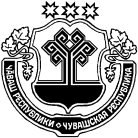 ЧУВАШСКАЯ  РЕСПУБЛИКА КРАСНОЧЕТАЙСКИЙ   РАЙОН  МАН ЭТМЕНЯЛ ПОСЕЛЕНИЙĚН АДМИНИСТРАЦИЙĚ ЙЫШĂНУ                        16.11.2021     69 №      Ман Этмен ялеАДМИНИСТРАЦИЯБОЛЬШЕАТМЕНСКОГО  СЕЛЬСКОГО ПОСЕЛЕНИЯ ПОСТАНОВЛЕНИЕ  16.11.2021    №69 д. Большие АтмениО назначении публичных слушаний по проекту бюджета Большеатменского сельского поселения на 2022 год и плановый период 2023 и 2024 годов